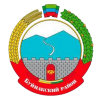 МИНИСТЕРСТВО ОБРАЗОВАНИЯ И НАУКИ  РЕСПУБЛИКИ ДАГЕСТАНМКОУ «АРКАССКАЯ ОСНОВНАЯ ОБЩЕОБРАЗОВАТЕЛЬНАЯ ШКОЛА» Россия,Республика Дагестан,368205,Буйнакский р-н,с.Аркас, ул.И.Шамиля 1,                                                                т (8928) 674-39-53,wwwarkass_school@mail.ruот «13» июня  2020 года                                                             Приказ №09« О выдаче документов об образовании выпускникам 2019-2020 учебного года » В соответствии со ст. 60 Федерального закона ”0б образовании в Российской Федерации“ от 29.12.2012 N 273-ФЗ, Приказом Минобрнауки России от 14.02.2014 N 115 утверждении Порядка заполнения, учета и выдачи аттестатов об основном общем и среднем общем образовании и их дубликатов“ и на основании Приказа №332 от 29.05.2020г. ПРИКАЗЫВАЮ1. Заместителю директора по УВР Раджабовой К.А..: 1.1. Заполнить и выдать документы об основном общем образовании и их дубликатов выпускникам 2019-2020 учебного года до 16.06.2020года.П.2. Раджабовой К.А..: 2.1. На основании частей 9 и 10 статьи 98 Федерального закона от 29 декабря 2012 г. № 273-ФЗ «Об образовании в Российской Федерации» и в целях недопущения возникновения риска отказа в зачислении в образовательную организацию абитуриентов, необходимо незамедлительно с момента выдачи от 15.06.2020г. аттестата и не позднее чем в срок до 16 июня 2020 года обеспечить 100 % внесение сведений об аттестатах выпускников 2020 года основного и среднего общего образования в базу федерального реестра ФИС ФРДО. П.3. Контроль за исполнением настоящего приказа оставляю за собой.Директор:              \Керимова Б.М.\